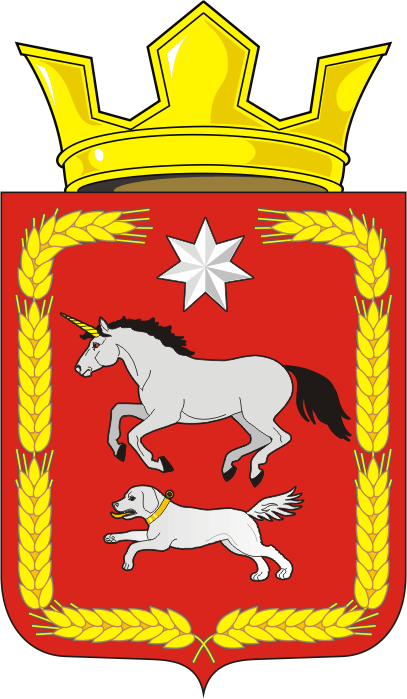 АДМИНИСТРАЦИЯ КАИРОВСКОГО СЕЛЬСОВЕТАСАРАКТАШСКОГО РАЙОНА ОРЕНБУРГСКОЙ ОБЛАСТИП О С Т А Н О В Л Е Н И Е__________________________________________________________________19.01.2021                            с. Каировка                                        № 4-пВ соответствии с Федеральным Законом от 07.12.2011 № 416-ФЗ «О водоснабжении и водоотведении», Федеральным Законом от 06.10.2003                   № 131-ФЗ «Об общих принципах организации местного самоуправления в Российской Федерации», Постановлением Правительства Российской Федерации от 05.09.2013 № 782 «О схемах водоснабжения и водоотведения», руководствуясь Уставом муниципального образования Каировский сельсовет Саракташского  района  Оренбургской области:Провести мероприятия по актуализации схем водоснабжения муниципального образования Каировский сельсовет Саракташского района Оренбургской области согласно приложению № 1.2. Разместить на официальном сайте администрации Каировского сельсовета уведомление о проведении актуализации схемы водоснабжения муниципального образования Каировский сельсовет Саракташского района Оренбургской области согласно приложению № 2.3. Специалисту администрации Каировского сельсовета Бочкаревой Т.А.:- осуществлять прием предложений от ресурсоснабжающих организаций и иных лиц по актуализации схемы водоснабжения в соответствии с действующим законодательством Российской Федерации;- результаты актуализации схемы водоснабжения представить на утверждение не позднее 09 апреля 2021 года.4. Настоящее решение вступает в силу после дня его обнародования и подлежит размещению на официальном сайте администрации муниципального образования Каировский сельсовет Саракташского района Оренбургской области. 5. Контроль за выполнением настоящего постановления оставляю за собой.Глава  сельсовета							О.М. КажаевРазослано: прокуратуре района, администрации района, МОП «Перспектива», ООО «Коммунсервис», сайт, в дело.Приложение № 1к постановлению  администрацииКаировского сельсовета от 19.01.2021 № 4-пМероприятия  по актуализации схем водоснабжения муниципального образования  Каировский  сельсовет Саракташского района оренбургской областиПриложение № 2к постановлению  администрацииКаировского сельсовета от 19.01.2021 № 4-пУведомление о проведении актуализации схемы водоснабжения муниципального образования Каировский сельсовет Саракташского района Оренбургской областиАдминистрация Каировского сельсовета Саракташского района Оренбургской области уведомляет о проведении актуализации схем водоснабжения в соответствии с Федеральным законом «Об общих принципах организации местного самоуправления в Российской Федерации» от 06.10.2003 № 131-ФЗ, Федеральным законом «О водоснабжении и водоотведении» от 07.12.2011 № 416-ФЗ, постановлением Правительства Российской Федерации «О схемах водоснабжения и водоотведения» от 05.09.2013 № 782.В соответствии с пунктом 8 «Правил разработки и утверждения схем водоснабжения и водоотведения» (утв. постановлением Правительства Российской Федерации от 05.09.2013 года № 782), актуализация (корректировка) схем водоснабжения и водоотведения осуществляется при наличии одного из следующих условий: а) ввод в эксплуатацию построенных, реконструированных и модернизированных объектов централизованных систем водоснабжения и (или) водоотведения;б) изменение условий водоснабжения (гидрогеологических характеристик потенциальных источников водоснабжения), связанных с изменением природных условий и климата; в) проведение технического обследования централизованных систем водоснабжения и (или) водоотведения в период действия схем водоснабжения и водоотведения; г) реализация мероприятий, предусмотренных планами по снижению сбросов загрязняющих веществ; д) реализация мероприятий, предусмотренных планами по приведению качества питьевой воды в соответствие с установленными требованиями.Схемы водоснабжения муниципального образования Каировский сельсовет Саракташского района Оренбургской области утверждены постановлением администрации  от 21.01.2014 № 6-п.Предложения по подготовке проекта актуализации схем водоснабжения от организаций, осуществляющих водоснабжение и водоотведение и иных лиц принимаются до 18.02.2021 администрацией Каировского  сельсовета по адресу: 462138 Оренбургская область, Саракташский район, с. Каировка ул. Центральная, д. 28 (телефон (8 35333) 26-4-43, 26-4-18) или на адрес электронной почты sar-kairovskii2012@yandex.ruОб  утверждении мероприятий по актуализации схем водоснабжения муниципального образования Каировский сельсовет Саракташского района Оренбургской области№п/пНаименованиеСрок выполнения1Утверждение мероприятий по актуализации схем водоснабжениядо 20.01.20212Подготовка и размещение уведомления о начале разработки схемы водоснабжения униципального образования Каировский сельсоветдо 21.01.20213Сбор исходных данных для разработки схемы водоснабжения муниципального образования  Каировский сельсоветдо 18.02.20214Разработка проекта схем водоснабжения муниципального образования Каировский сельсовет.20.01.2021-18.02.20215.Размещение проекта схемы водоснабжения на официальном сайте администрации Каировского сельсовета и в местах обнародования до 22.02.20216.Сбор замечаний и предложений к проекту схемы водоснабженияНе менее 30 дней с даты размещения7Организация и проведение публичных слушаний по проекту  схемы водоснабжения муниципального образования  Каировский сельсоветс 24.02.2021г.-02.04.2021г.8Утверждение актуализированной схемы водоснабжения муниципального образования Каировский сельсовет на 2021-2030 годыдо 09.04.2021г.